5th Grade Supply List   Riverbend Elementary 2019-2020Student List (write your child’s name on these supplies)1.5” binder5 folders with brads (colors:  yellow, blue, red, orange, green) 2 packs college-ruled notebook paper4 composition books (not spiral)Pencil case HeadphonesApproved student fees:  $10.00 classroom magazine, $5.00 agenda bookClassroom Supplies (these will be collected and distributed to the class as needed)2 packs of pencils1 pack of blue pens2 highlighters 3 single packs of 3x3 Post-it NotesDonations AppreciatedSanitizing wipes, Ziploc bags (Girls: gallon, Boys: sandwich), tissues, Expo dry erase markersSupply lists are a result of parent requests year after year.  We want our families to know, however, that we will provide each and every Riverbend student everything they need.  We thank our community for their support, generosity, and their love to start each new academic year excited about our school!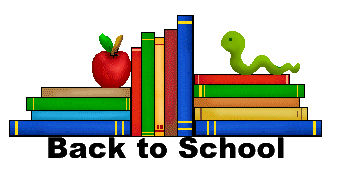 